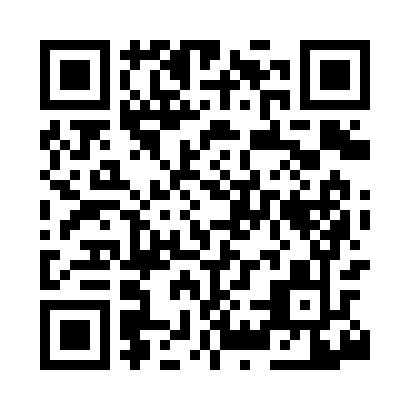 Prayer times for Angola Landing, Delaware, USAWed 1 May 2024 - Fri 31 May 2024High Latitude Method: Angle Based RulePrayer Calculation Method: Islamic Society of North AmericaAsar Calculation Method: ShafiPrayer times provided by https://www.salahtimes.comDateDayFajrSunriseDhuhrAsrMaghribIsha1Wed4:416:0212:584:477:539:152Thu4:396:0112:574:477:549:163Fri4:386:0012:574:477:559:184Sat4:365:5912:574:477:569:195Sun4:355:5812:574:477:579:206Mon4:345:5712:574:487:589:217Tue4:325:5612:574:487:599:238Wed4:315:5512:574:488:009:249Thu4:295:5412:574:488:019:2510Fri4:285:5312:574:488:029:2611Sat4:275:5212:574:498:029:2812Sun4:255:5112:574:498:039:2913Mon4:245:5012:574:498:049:3014Tue4:235:4912:574:498:059:3115Wed4:225:4812:574:498:069:3316Thu4:215:4712:574:508:079:3417Fri4:195:4612:574:508:089:3518Sat4:185:4612:574:508:099:3619Sun4:175:4512:574:508:109:3720Mon4:165:4412:574:518:109:3921Tue4:155:4312:574:518:119:4022Wed4:145:4312:574:518:129:4123Thu4:135:4212:574:518:139:4224Fri4:125:4112:574:528:149:4325Sat4:115:4112:584:528:159:4426Sun4:105:4012:584:528:159:4527Mon4:105:4012:584:528:169:4628Tue4:095:3912:584:528:179:4729Wed4:085:3912:584:538:189:4830Thu4:075:3812:584:538:189:4931Fri4:075:3812:584:538:199:50